Приложение № 1Календарь игрЧемпионата и первенства Приморского края по футболу среди мужских команд 2022 года.Первый этапТурнирной расположение команд:Расписание игр1 тур2 тур3 тур4 тур5 тур6 тур7 тур8 тур9 тур10 тур11 тур12 тур13 турГлавный судья    _____________ /С. С. Вязов/Второй этапЧемпионат Приморского края (1-я лига).Турнирное расположение команд:Расписание игр14 тур15 тур16 тур17 тур18 турГлавный судья ____________ /С. С. Вязов/Первенство Приморского края (2-я лига).Турнирное расположение команд:Расписание игр14 тур15 тур16 тур17 тур18 турГлавный судья _____________ /С. С. Вязов/Приложение № 2Официальные лица команды:Игровая форма:Приложение № 3Официальные лица команды:Приложение № 4Официальные лица команды:                                                                                 Приложение № 5Согласие субъекта персональных данных на обработкуи передачу оператором персональных данных третьим лицамЯ____________________________________________________________________________________ руководствуясь п. 1 ст. 8, ст. 9, п. 2 ч. 2 ст. 22, ч. 3 ст. 23 Федерального закона от 27 июля 2006 г. N 152-ФЗ "О персональных данных", свободно, своей волей и в своем интересе даю согласие на включение персональных данных мое сына (дочери)_________________________________________________________  в общедоступные источники персональных данных и обработку общественной организацией «Региональная спортивная федерация футбола Приморского края» моих персональных данных, включающих: фамилия, имя, отчество, дата и место рождения; паспортные данные (данные свидетельства о рождении); сведения об образовании (с указанием учебных заведений); сведения об игровой деятельности с указанием наименования команды; биографические данные, фотография, контактная информация, собственноручная подпись. в целях подтверждения исполнения обязанностей федерации футбола Приморского края (далее – Оператор) на проведение физкультурных и спортивных мероприятий в Приморском крае в рамках календарного плана на 2022 год, а именно при проведении краевых финальных соревнований «Мини-футбол в школу».при условии, что их обработка осуществляется ответственным лицом оператора. В процессе обработки Оператором моих персональных данных я предоставляю право его работникам передавать мои персональные данные другим ответственным лицам Оператора и третьим лицам.Предоставляю Оператору право осуществлять все действия (операции) с персональными данными, моего сына включая сбор, систематизацию, накопление, хранение, обновление, изменение, использование, обезличивание, блокирование, уничтожение.Оператор вправе обрабатывать персональные данные моего сына посредством внесения их в электронные базы данных, включения в списки (реестры) и отчетные формы, предусмотренные документами, регламентирующими порядок ведения и состав данных в учетно-отчетной документации, а также отношениями, установленными руководящими документами между Оператором и третьими лицами:- министерством физической культуры и спорта Приморского края, расположенным адресу:                        г. Владивосток, ул. Батарейная, 2;- краевым государственным автономным учреждением «Центр спортивной подготовки Приморского края», расположенным по адресу: г. Владивосток, ул. Батарейная, 2 .Оператор имеет право во исполнение своих обязательств по обмену (прием и передачу) персональными данными моего сына с третьими лицами осуществлять с использованием машинных носителей информации, каналов связи и в виде бумажных документов без специального уведомления меня об этом.Оператор имеет право передавать персональные данные моего сына третьим лицам для их(персональных данных) обработки (включая сбор, систематизацию, накопление, хранение, уточнение (обновление, изменение), использования, обезличивания, блокирования, уничтожения персональных данных),  третьими лицами, при этом общее описание вышеуказанных способов обработки данных приведено в  Законе  152-ФЗ.Срок хранения моих персональных данных соответствует сроку хранения первичных документов и составляет 6 лет.Настоящее согласие дано мной добровольно и действует бессрочно.Я, ________________________________________________________, оставляю за собой право отозвать свое согласие посредством составления соответствующего письменного документа, который может быть направлен в адрес Оператора по почте заказным письмом с уведомлением о вручении либо вручен лично под расписку представителю Оператора.В случае получения моего письменного заявления об отзыве настоящего согласия на обработку персональных данных Оператор обязан прекратить их обработку моих персональных данных в течение  30 (тридцати) дней с момента получения такого согласия и в случае, если сохранение персональных данных более не требуется для целей обработки персональных данных, уничтожить персональные данные или обеспечить их уничтожение (если обработка персональных данных осуществляется другим лицом, действующим по поручению оператора).            «____» ___________ 2022 года			________________(__________________)№Команды123456789101112ИгрМесто1«Энергия-Димир» (п. Артемовский)2«Форпост» (с. Черниговка)3«КСШОР» (г. Владивосток)4«сборная УГО-Энергия» (г. Уссурийск)5«Океан» (г. Находка)6«Авангард» (г. Арсеньев)7«Регион-25» (г. Уссурийск)8«Анри» (г. Владивосток)9«ОФК Уссури» (с. Чугуевка)10«Звезда» (г. Большой Камень)11«Артем» (г. Артем)12ФК «Дальнереченск» (г. Дальнереченск)07 мая, суббота07 мая, суббота07 мая, суббота07 мая, суббота№ игрыВремяКомандыСчет1«Форпост» (Черниговка) – ФК «Дальнереченск» (Дальнереченск)2«КСШОР» (Владивосток) – «Артем» (Артем)3«сборная УГО-Энергия» (Уссурийск) – «Звезда» (Большой Камень)08 мая, воскресенье08 мая, воскресенье08 мая, воскресенье08 мая, воскресенье№ игрыВремяКомандыСчет4«Океан» (Находка) – «ОФК Уссури» (Чугуевка)5 «Авангард» (Арсеньев) – «Анри» (Владивосток)14 мая, суббота14 мая, суббота14 мая, суббота14 мая, суббота№ игрыВремяКомандыСчет6«КСШОР» (Владивосток) – «Энергия-Димир» (Артемовский)7ФК «Дальнереченск» (Дальнереченск) – «сборная УГО-Энергия» (Уссурийск)8«Океан» (находка) – «Артем» (Артем)15 мая, воскресенье15 мая, воскресенье15 мая, воскресенье15 мая, воскресенье№ игрыВремяКомандыСчет9«Звезда» (Большой Камень) – «Авангард» (Арсеньев)10«Регион-25» (Уссурийск) – «ОФК Уссури» (Чугуевка)21 мая, суббота21 мая, суббота21 мая, суббота21 мая, суббота№ игрыВремяКомандыСчет11«Анри» (Владивосток) – «Регион-25» (Уссурийск)12«ОФК Уссури» (Чугуевка) – «Авангард» (Арсеньев)13«Звезда» (Большой Камень) – «Океан» (Находка)22 мая, воскресенье22 мая, воскресенье22 мая, воскресенье22 мая, воскресенье№ игрыВремяКомандыСчет14«сборная УГО-Энергия» (Уссурийск) – Артем» (Артем)15«КСШОР» (Владивосток) – ФК «Дальнереченск» (Дальнереченск)16 «Энергия-Димир» (Артемовский) – «Форпост» (Черниговка)28 мая, суббота28 мая, суббота28 мая, суббота28 мая, суббота№ игрыВремяКомандыСчет17«Звезда» (Большой Камень) – «Регион-25» (Уссурийск)18«Артем» (Артем) – «Авангард» (Арсеньев)29 мая, воскресенье29 мая, воскресенье29 мая, воскресенье29 мая, воскресенье№ игрыВремяКомандыСчет19ФК «Дальнереченск» (Дальнереченск) – «Океан» (Находка)20«Энергия-Димир» (Артемовский) – «сборная УГО-Энергия» (Уссурийск)21«Форпост» (Черниговка) – «КСШОР» (Владивосток)04 июня, суббота04 июня, суббота04 июня, суббота04 июня, суббота№ игрыВремяКомандыСчет22«сборная УГО-Энергия» (Уссурийск) – «Форпост» (Черниговка)23«Океан» (Находка) – «Энергия-Димир» (Артемовский)24«Авангард» (Арсеньев) – ФК «Дальнереченск» (Дальнереченск)05 июня, воскресенье05 июня, воскресенье05 июня, воскресенье05 июня, воскресенье№ игрыВремяКомандыСчет25«Регион-25» (Уссурийск) – «Артем» (Артем)26«Анри» (Владивосток) – «ОФК Уссури» (Чугуевка)11 июня, суббота11 июня, суббота11 июня, суббота11 июня, суббота№ игрыВремяКомандыСчет27«Звезда» (Большой Камень) – «Анри» (Владивосток)28ФК «Дальнереченск» (Дальнереченск) – «Регион-25» (Уссурийск)12 июня, воскресенье12 июня, воскресенье12 июня, воскресенье12 июня, воскресенье№ игрыВремяКомандыСчет29«Энергия-Димир» (Артемовский) – «Авангард» (Арсеньев)30«Форпост» (Черниговка) – «Океан» (Находка)31«КСШОР» (Владивосток) – «сборная УГО-Энергия» (Уссурийск)18 июня, суббота18 июня, суббота18 июня, суббота18 июня, суббота№ игрыВремяКомандыСчет32«Океан» (Находка) – «КСШОР» (Владивосток)33«Авангард» (Арсеньев) – «Форпост» (Черниговка)34«Регион-25» (Уссурийск) – «Энергия-Димир» (Артемовский)19 июня, воскресенье19 июня, воскресенье19 июня, воскресенье19 июня, воскресенье№ игрыВремяКомандыСчет35«Артем» (Артем) – «Анри» (Владивосток)36«ОФК Уссури» (Чугуевка) – «Звезда» (Большой Камень)25 июня, суббота25 июня, суббота25 июня, суббота25 июня, суббота№ игрыВремяКомандыСчет37«Артем» (Артем) – «ОФК Уссури» (Чугуевка)38ФК «Дальнереченск» (Дальнереченск) – «Анри» (Владивосток)26 июня, воскресенье26 июня, воскресенье26 июня, воскресенье26 июня, воскресенье№ игрыВремяКомандыСчет39«Форпост» (Черниговка) – «Регион-25» (Уссурийск)40«Авангард» (Арсеньев) – «КСШОР» (Владивосток)41«сборная УГО-Энергия» (Уссурийск) – «Океан» (Находка)02 июля, суббота02 июля, суббота02 июля, суббота02 июля, суббота№ игрыВремяКомандыСчет42«Авангард» (Арсеньев) – «сборная УГО-Энергия» (Уссурийск)43«Регион-25» (Уссурийск) – «КСШОР» (Владивосток)03 июля, воскресенье03 июля, воскресенье03 июля, воскресенье03 июля, воскресенье№ игрыВремяКомандыСчет44«Анри» (Владивосток) – «Энергия-Димир» (Артемовский)45«ОФК Уссури» (Чугуевка) – ФК «Дальнереченск» (Дальнереченск)46«Звезда» (Большой Камень) – «Артем» (Артем)09 июля, суббота09 июля, суббота09 июля, суббота09 июля, суббота№ игрыВремяКомандыСчет47ФК «Дальнереченск» (Дальнереченск) – «Звезда» (Большой Камень)48«Энергия-Димир» (Артемовский) – «ОФК Уссури» (Чугуевка)49«Форпост» (Черниговка) – «Анри» (Владивосток)10 июля, воскресенье10 июля, воскресенье10 июля, воскресенье10 июля, воскресенье№ игрыВремяКомандыСчет50«сборная УГО-Энергия» (Уссурийск) – «Регион-25» (Уссурийск)51«Океан» (Находка) – «Авангард» (Арсеньев)16 июля, суббота16 июля, суббота16 июля, суббота16 июля, суббота№ игрыВремяКомандыСчет52«Регион-25» (Уссурийск) – «Океан» (Находка)53«Анри» (Владивосток) – «КСШОР» (Владивосток)17 июля, воскресенье17 июля, воскресенье17 июля, воскресенье17 июля, воскресенье№ игрыВремяКомандыСчет54«ОФК Уссури» (Чугуевка) – «Форпост» (Черниговка)55«Звезда» (Большой Камень) – «Энергия-Димир» (Артемовский)56«Артем» (Артем) – ФК «Дальнереченск» (Дальнереченск)23 июля, суббота23 июля, суббота23 июля, суббота23 июля, суббота№ игрыВремяКомандыСчет57«Энергия-Димир» (Артемовский) – «Артем» (Артем)58«Форпост» (Черниговка) – «Звезда» (Большой Камень)59«КСШОР» (Владивосток) – «ОФК Уссури» (Чугуевка)24 июля, воскресенье24 июля, воскресенье24 июля, воскресенье24 июля, воскресенье№ игрыВремяКомандыСчет60«сборная УГО-Энергия» (Уссурийск) – «Анри» (Владивосток)61«Авангард» (Арсеньев) – «Регион-25» (Уссурийск)30 июля, суббота30 июля, суббота30 июля, суббота30 июля, суббота№ игрыВремяКомандыСчет6216.00«Анри» (Владивосток) – «Океан» (Находка)6316.00«ОФК Уссури» (Чугуевка) – «сборная УГО-Энергия» (Уссурийск)6416.00«Звезда» (Большой Камень) – «КСШОР» (Владивосток)6516.00«Артем» (Артем) – «Форпост» (Черниговка)6616.00ФК «Дальнереченск» (Дальнереченск) – «Энергия-Димир» (Артемовский)№Команды12345612345610 сентября, суббота10 сентября, суббота10 сентября, суббота10 сентября, суббота№ игрыВремяКомандыСчет67686918 сентября, воскресенье18 сентября, воскресенье18 сентября, воскресенье18 сентября, воскресенье№ игрыВремяКомандыСчет70717224 сентября, суббота24 сентября, суббота24 сентября, суббота24 сентября, суббота№ игрыВремяКомандыСчет73747502 октября, воскресенье02 октября, воскресенье02 октября, воскресенье02 октября, воскресенье№ игрыВремяКомандыСчет76777808 октября, суббота08 октября, суббота08 октября, суббота08 октября, суббота№ игрыВремяКомандыСчет798081№Команды12345612345603 сентября, суббота03 сентября, суббота03 сентября, суббота03 сентября, суббота№ игрыВремяКомандыСчет82838411 сентября, воскресенье11 сентября, воскресенье11 сентября, воскресенье11 сентября, воскресенье№ игрыВремяКомандыСчет85868717 сентября, суббота17 сентября, суббота17 сентября, суббота17 сентября, суббота№ игрыВремяКомандыСчет88899025 сентября, воскресенье25 сентября, воскресенье25 сентября, воскресенье25 сентября, воскресенье№ игрыВремяКомандыСчет91929301 октября, суббота01 октября, суббота01 октября, суббота01 октября, суббота№ игрыВремяКомандыСчет949506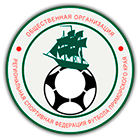 ЗАЯВОЧНЫЙ ЛИСТКоманды «___________________________» (___________________________)на участие в Чемпионате и первенстве Приморского края по футболу среди мужских команд.Сезон 2022 года.№п/пФИОДата рожденияСерия и № паспорта гражданина РФ№ «РФС. Цифровая платформа»»Допуск врача12345678910111213141516171819202122232425№п/пФИОДолжностьТелефонЭлектронная почта1231-й комплект1-й комплект2-й комплект2-й комплектФутболкиФутболкиГетрыГетрыРуководитель команды:_________________/___________________/М.П.Допущено к соревнованиям футболистов:__________человекВрач: ______________/________________/М.П.ДОЗАЯВОЧНЫЙ ЛИСТКоманды «___________________________» (___________________________)на участие в Чемпионате и первенстве Приморского края по футболу среди мужских команд.Сезон 2022 года.№п/пФИОДата рожденияСерия и № паспорта гражданина РФ№ «РФС. Цифровая платформа»»Допуск врача12№п/пФИОДолжностьТелефонЭлектронная почта1Руководитель команды:_________________/___________________/М.П.Допущено к соревнованиям футболистов:__________человекВрач: ______________/________________/М.П.СОГЛАСИЕ НА ПЕРЕХОД ИГРОКАКоманды «___________________________» (___________________________)на участие в Чемпионате и первенстве Приморского края по футболу среди мужских команд.Сезон 2022 года.№п/пФИОДата рожденияСерия и № паспорта гражданина РФ№ «РФС. Цифровая платформа»»12№п/пФИОДолжностьТелефонЭлектронная почта1Руководитель команды:_________________/___________________/М.П.